КОСЕНКО ВИКТОРИЯ ВЯЧЕСЛАВОВНА(Фамилия Имя Отчество)ОСНОВНАЯ ИНФОРМАЦИЯ: ОБРАЗОВАНИЕ: ДОПОЛНИТЕЛЬНОЕ ОБРАЗОВАНИЕ: Дата рождения:27.12.2003 г.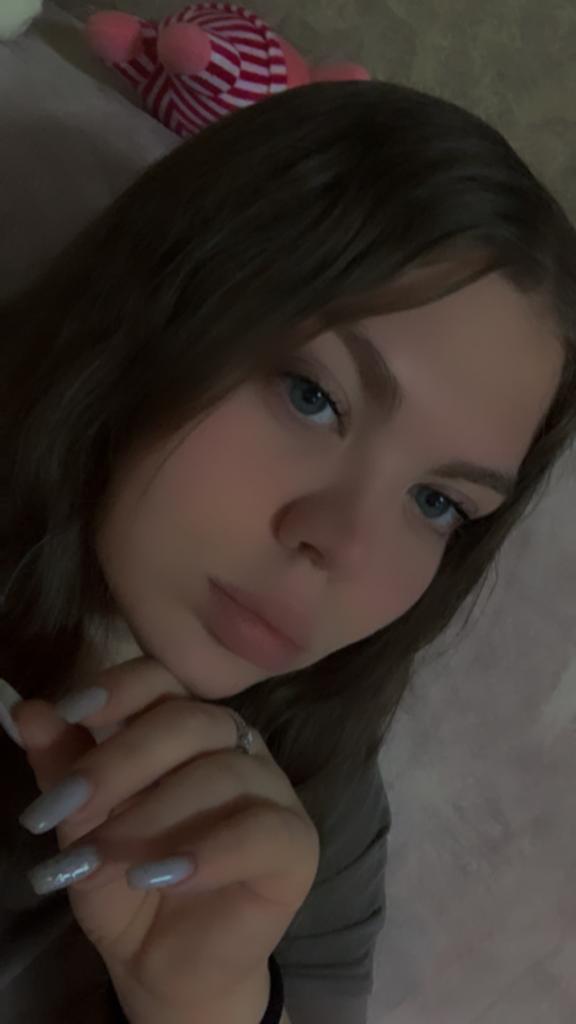 Семейное положение:Не замужем Место жительства:  г. ХабаровскТелефон:8(999)08-94-85E-mail:  vika.kosenko.0230@mail.comЦЕЛЬ:Получения работы менеджера по продажамПериод 
обученияНазвание 
учебного 
учрежденияСпециальность/профессия2019-2022КГА ПОУ «Хабаровский технологический колледж»Коммерция по отраслям Название пройденного курсаНазвание организации, проводившей курсыГод окончанияДополнительные курсы по специальностиКГА ПОУ «Хабаровский Технологический Колледж(КГА ПОУ ХТК)2019Практика:2021 г. - ООО «САНВЭЙ».2022 г. – ООО «САНВЭЙ».Данные о курсовых и дипломных работах:Курсовая работа «Правила торговли, их применения и ответственность работников за их выполнение».Курсовая работа «Анализ заработной платы на предприятии». Курсовая работа «Характеристика ассортимента синтетических моющих средств для стирки». Профессиональные навыки:Умение приспосабливаться и искать подход к покупателю;Приём и выкладка товара;Размещение рекламы в интернете, журналах и информационных справочниках;Способность работать с документами. Личные качества:Ответственная, легко обучаемая, приветливая.Умение работать в команде, собранность, грамотная речь, стремление к росту и развитию, порядочность.На размещение в банке данных резюме выпускников на сайте колледжа моей персональной информации и фото СОГЛАСЕН(-НА)